ΘΕΜΑ: «Πρόσκληση εκδήλωσης ενδιαφέροντος τουριστικών – ταξιδιωτικών γραφείων για πραγματοποίηση  εκπαιδευτικής σχολικής εκδρομής της Α Τάξης του 8ου ΓΕΛ στην Αθήνα από 27/2/2020 έως 29/2/2020» 	ΣΧΕΤ: Υ.Α. 33120/ΓΔ4/28-2-2017Προσκαλούμε τα Γραφεία Γενικού Τουρισμού με ειδικό σήμα και άδεια λειτουργίας από τον ΕΟΤ σε ισχύ να καταθέσουν προσφορά. Οι προσφορές θα πρέπει να κατατεθούν στο γραφείο του διευθυντή του 8ου ΓΕΛ Ιωαννίνων (Τέρμα Λεωφόρου Δωδώνης, Τ.Κ.45221, τηλ. 26510-41313) κατά το χρονικό διάστημα από 3/12/2019 μέχρι 10/12/2019 και ώρα 12:30., μέσα σε σφραγισμένο φάκελο με ένδειξη: «Προσφορά για μετακίνηση εκπαιδευτικής εκδρομής της Α Τάξης του 8ου ΓΕΛ Ιωαννίνων στην Θεσσαλονίκη» (κλειστή προσφορά). Μετά την παρέλευση της προθεσμίας αυτής καμιά προσφορά και για κανένα λόγο δε θα γίνεται αποδεκτή. Για τη σύνταξη της προσφοράς αυτής, σας ενημερώνουμε ότι θα πρέπει να περιλαμβάνονται τα παρακάτω στοιχεία:Ζητείται:Η τελική τιμή πρέπει να είναι με ΦΠΑ και τελική επιβάρυνση ανά μαθητή. Επίσης πρέπει να περιλαμβάνονται στην τιμή οι φόροι και οι ξεναγήσεις,Να αναφέρεται οπωσδήποτε στην προσφορά το όνομα, η κατηγορία του ξενοδοχείου και η ακριβής τοποθεσίαΝα αναφέρεται στην προσφορά ο τύπος του πρωινού.Η πρόσθετη προαιρετική ασφάλιση που καλύπτει τα έξοδα σε περίπτωση ατυχήματος ἠ ασθενείαςΟι μετακινήσεις των μαθητών/τριών και εκπαιδευτικών να γίνονται με λεωφορεία που πληρούν τις προδιαγραφές ασφαλούς μετακίνησης βάσει της κείμενης νομοθεσίας. Τα δωμάτια για τους συνοδούς καθηγητές να είναι μονόκλινα και για τους μαθητές τρίκλινα ή τετράκλινα.Αν το λεωφορείο κινείται πέρα από τα χρονικά όρια που προβλέπει η Νομοθεσία απαιτείται η ύπαρξη επιπλέον οδηγού.Σημειώνεται:Η αποσφράγιση των προσφορών θα γίνει την Τρίτη 10 Δεκεμβρίου 2019 στις 12:30.Οι προσφορές θα πρέπει να συνοδεύονται από Υπεύθυνη Δήλωση του Τουριστικού – Ταξιδιωτικού Γραφείου ότι διαθέτει ειδικό σήμα λειτουργίας το οποίο βρίσκεται σε ισχύ.Οι προσφορές θα αξιολογηθούν από επιτροπή του σχολείου μας, όπως προβλέπεται από τον νόμο. Η επιτροπή αξιολόγησης πέραν της τιμής, συνεκτιμά την ποιότητα, την αξιοπιστία του ταξιδιωτικού γραφείου και το εύρος των προσφερόμενων παροχών και δεν υποχρεούται να επιλέξει απαραίτητα το πρακτορείο που μειοδοτεί.Από το συνολικό ποσό που θα συμφωνηθεί, θα κρατηθεί από τον Διευθυντή του σχολείου το 10% και θα αποδοθεί μετά την επιστροφή των μαθητών από την εκδρομή υπό τον όρο ότι τηρήθηκαν εκ μέρους του τουριστικού γραφείου ὀλες οι δεσμεύσεις που θα περιλαμβάνονται στο ιδιωτικό συμφωνητικό.Το σχολείο διατηρεί το δικαίωμα να μην πραγματοποιήσει την εκδρομή εφόσον δε συμπληρωθεί ο απαραίτητος μαθητών/μαθητριών ή σε περίπτωση ανυπέρβλητου κωλύματος.Ο ΔΙΕΥΘΥΝΤΗΣΝΙΚΟΛΑΟΣ  ΒΡΑΝΟΣ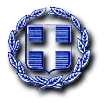 ΕΛΛΗΝΙΚΗ ΔΗΜΟΚΡΑΤΙΑΥΠΟΥΡΓΕΙΟ ΠΑΙΔΕΙΑΣ, ΕΡΕΥΝΑΣ ΚΑΙ ΘΡΗΣΚΕΥΜΑΤΩΝΕΛΛΗΝΙΚΗ ΔΗΜΟΚΡΑΤΙΑΥΠΟΥΡΓΕΙΟ ΠΑΙΔΕΙΑΣ, ΕΡΕΥΝΑΣ ΚΑΙ ΘΡΗΣΚΕΥΜΑΤΩΝΠΕΡ. Δ/ΝΣΗ ΠΡΩΤ. & ΔΕΥΤ. ΕΚΠ/ΣΗΣ ΗΠΕΙΡΟΥΠΕΡ. Δ/ΝΣΗ ΠΡΩΤ. & ΔΕΥΤ. ΕΚΠ/ΣΗΣ ΗΠΕΙΡΟΥΔ/ΝΣΗ ΔΕΥΤ/ΘΜΙΑΣ  ΕΚΠ/ΣΗΣ Ν.ΙΩΑΝΝΙΝΩΝΔ/ΝΣΗ ΔΕΥΤ/ΘΜΙΑΣ  ΕΚΠ/ΣΗΣ Ν.ΙΩΑΝΝΙΝΩΝ8ο ΓΕΛ ΙΩΑΝΝΙΝΩΝ8ο ΓΕΛ ΙΩΑΝΝΙΝΩΝΙωάννινα, 2/12/2019Ταχ. Δ/νση: Τέρμα Λεωφόρου ΔωδώνηςΑρ.Πρωτ.: 735Ταχ. Κωδικός:45221Πληροφορίες: Ν. ΒράνοςΤηλέφωνο: 26510-43013FAX :  2651043010ΠΡΟΣ:      Δ/νση Δ.Ε Ν. Ιωαννίνων (για ανάρτηση στην ιστοσελίδα) Email: mail@8lyk-ioann.ioa.sch.grΚΟΙΝ:   Τουριστικά-Ταξιδιωτικά Γραφεία  (μέσω της ιστοσελίδας της Δ/σης Δ/θμιας Εκ/σης Ιωαννίνων)1.Σχολείο8ο ΓΕΛ ΙΩΑΝΝΙΝΩΝ2.Προορισμός - ΗμερομηνίαΘΕΣΣΑΛΟΝΙΚΗ 27 Φεβρουαρίου 2020 ΓΙΑ ΔΥΟ ΔΙΑΝΥΚΤΕΡΕΥΣΕΙΣ (27 ΚΑΙ 28 ΦΕΒΡΟΥΑΡΙΟΥ 2020)3.Προβλεπόμενος αριθμός συμμετεχόντων42  ΜΑΘΗΤΕΣ ΤΗΣ Α ΤΑΞΗΣ – 3 ΣΥΝΟΔΟΙ ΚΑΘΗΓΗΤΕΣ4.Μεταφορικό/ά μέσο/αΠρόσθετες προδιαγραφέςΛΕΩΦΟΡΕΙΟ5.Κατηγορία καταλύματοςΞΕΝΟΔΟΧΕΙΟ ΤΡΙΩΝ (3) Ή ΤΕΣΣΑΡΩΝ (4) ΑΣΤΕΡΩΝ ΜΕ ΠΡΩΙΝΟΔυο διανυκτερεύσεις μονόκλινα για συνοδούς καθηγητές6.Λοιπές υπηρεσίες (επίσκεψη σε αξιοθέατα-μουσεία..)ΝΑΙ (Αρχηγός/ξεναγός του Γραφείου-Ξεναγήσεις καθ΄ όλη τη διάρκεια της εκδρομής).  7. Συνοπτικό ενδεικτικό πρόγραμμα εκδρομής1η μέρα ΠΕΜΠΤΗ 27-2-2020: Αναχώρηση από το 8ο ΓΕΛ Ιωαννίνων 7.30πμ, άφιξη στην ΘΕΣΣΑΛΟΝΙΚΗ, ΘΕΑΤΡΙΚΗ ΠΑΡΑΣΤΑΣΗ, ΔΕΙΠΝΟ 2ημέρα: ΠΑΡΑΣΚΕΥΗ 28-2-2020ΕΠΙΣΚΕΨΗ ΣΕ ΕΒΡΑΙΚΟ ΜΟΥΣΕΙΟ, ΤΕΛΛΟΓΛΕΙΟ ΙΔΡΥΜΑ ΤΕΧΝΩΝ ΒΥΖΑΝΤΙΝΟ ΜΟΥΣΕΙΟ (ΠΡΩΙ).ΕΠΙΣΚΕΨΗ ΣΕ ΘΕΑΤΡΟ ΓΙΑ ΠΑΡΑΚΟΛΟΥΘΗΣΗ ΠΑΡΑΣΤΑΣΗΣ (ΑΠΟΓΕΥΜΑ)3η μέρα: ΣΑΒΒΑΤΟ 29-2-2020ΕΠΙΣΚΕΨΗ ΣΕ ΝΟΗΣΙΣ (ΠΡΩΙ) ΚΑΙ ΜΟΥΣΕΙΟ ΚΙΝΗΜΑΤΟΓΡΑΦΟΥ, ΑΝΑΧΩΡΗΣΗ ΓΙΑ ΙΩΑΝΝΙΝΑ. ΑΦΙΞΗ ΣΤΑ ΙΩΑΝΝΙΝΑ 9.30μμΤΑΞΙΔΙΩΤΙΚΟ ΓΡΑΦΕΙΟΤΑΞΙΔΙΩΤΙΚΟ ΓΡΑΦΕΙΟΤΑΞΙΔΙΩΤΙΚΟ ΓΡΑΦΕΙΟ8.Υποχρεωτική ασφάλιση ευθύνης διοργανωτήΝΑΙ9.Πρόσθετη ασφάλιση κάλυψης εξόδων σε περίπτωση ατυχήματος ή ασθένειαςΝΑΙ10.Επιβάρυνση ανά μαθητήΝΑΙ11.Τελική συνολική τιμή με ΦΠΑΝΑΙ12. Κατηγορία καταλύματοςΝΑΙ13.Καταληκτική ημερομηνία και ώρα υποβολής προσφοράςΑπό 3/12/2019μέχρι 10/12/2019 και ώρα 12:30